Специальная инвалидная коляска РЕЙСЕР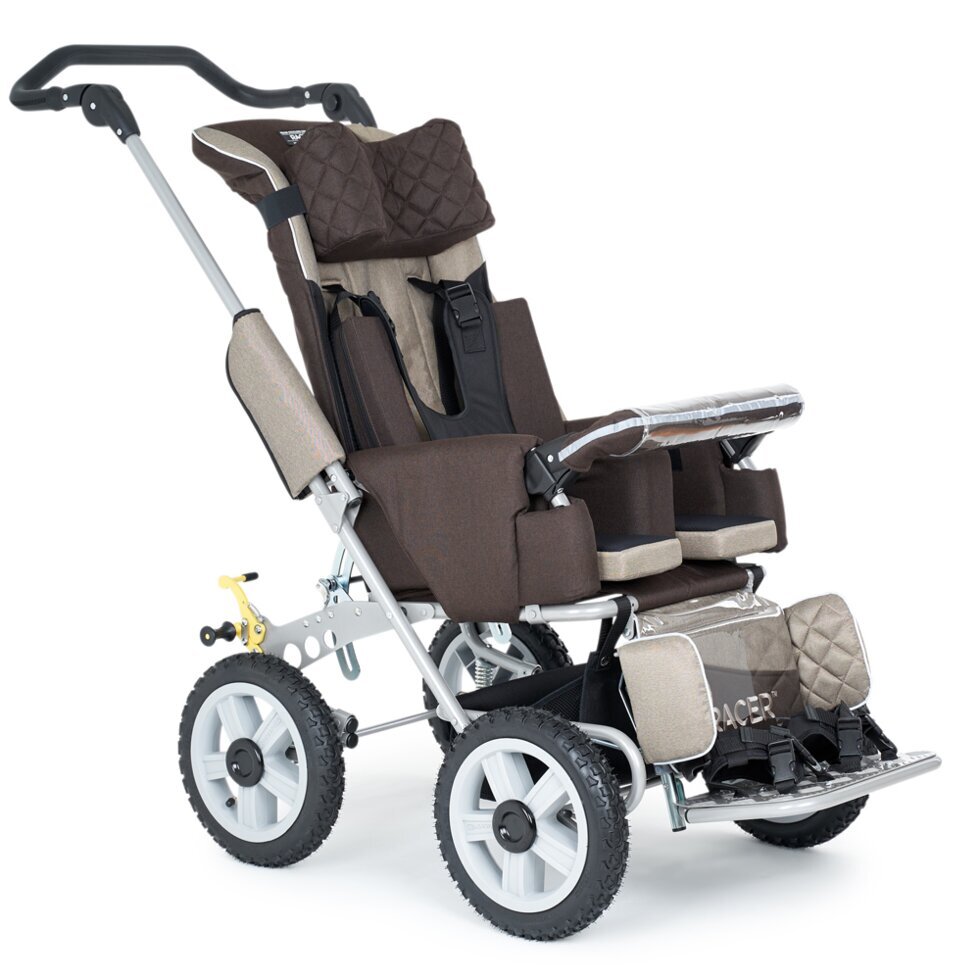            Коляска Рейсер 2 от европейского бренда Akces-med призвана облегчить уход за детьми с ДЦП и другими двигательными нарушениями. Коляска отлично показывает себя как на улице, так и в условиях помещений благодаря внушительному набору полезных функций. Удивительно мягкая и приятная на ощупь обивка кресла из дышащей ткани, за счет которой ребенок чувствует себя максимально комфортно. Складная конструкция обеспечивает удобство, легкость хранения и перевозки. Под креслом находится вместительная корзина для вещей или покупок. Коляска Рейсер-2 легко складывается без применения дополнительных инструментов.  Спинка коляски плавно опускается в диапазоне от 0 до 45 градусов. Фиксированный угол сиденья 15° обеспечивает дополнительный комфорт.  Простое и полезное устройство абдуктор легко устанавливается по необходимости между бедер ребенка – ножки больше не будут перекрещиваться. По бокам устанавливаются мягкие пелоты на липучках, удерживающие тело ребенка в нужном положении. Также есть удобная противопролежневая подушка.               Сплошная подножка коляски регулируется по длине и по углу наклона, обеспечивая ребенку комфортное положение ног. За их надежную фиксацию отвечают специальные ремни на липучках.   Для безопасного положения ребенка в кресле предусмотрен специальный защитный жилет на удобных фиксаторах.  На задних колесах предусмотрены надежные независимые тормоза для плавной остановки и четкой фиксации положения коляски.  Единая ручка управления, регулируемая с помощью кнопки.              На выбор предлагается комплектация коляски, в которую входит специальный защитный чехол – его удобно использовать во время дождя и снега или специальный съемный навес для защиты ребенка от солнечных лучей.	Технические характеристики	Глубина сиденья (± 5%)430 ммШирина сиденья (± 5%)360 ммВысота спинки (± 5%)600-720 ммУгол наклона спинки (± 5%)0-45 °Угол наклона сиденья (± 5%)15 °Диаметр передних колес (± 5%)320 ммДиаметр задних колес (± 5%)320 ммОсновные характеристикиТип рамыСкладнаяМатериал рамыСтальМатериал спинки и сиденьяВлагонепроницаемый материалПередние шиныПневматическиеЗадние шиныПневматическиеРазмерный рядразмер 2Ростдо 150 смРегулировка подголовника по высотеДаТип козырькаБез навесаРегулировка высоты рукоятокДаКоличество подножек1Регулировка подножек по высотеДаРемни безопасностиЖилетРегулируемые боковые поддерживатели туловищаДаМягкий, съемный абдукторДаЛицом к мамеНетРычаги стояночного тормозаДаЦветКоричневыйБазовая комплектацияБоковые фиксаторы туловища, подголовник, абдуктор, жилет, ограничитель, корзинаСтоимость услуги (в сутки): бесплатно